                          ATHLETICS YUKON 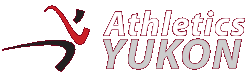 BOARD OF DIRECTORS MEETINGMarch 28, 20237:00 pmAGENDA/MINUTESPresent: Kristen Johnston, Don White, Kelli Anderson, Harry Borlase, Graeme McConnellRegrets: Bonnie Love1.  Call to order: 7:08pm2.  Additions to the agenda: 3.  Approval of the agenda: 4.  Review of past meeting minutes: 5.  PERMANENT ITEMSPresident’s News: AGM is happening June 2-4. Gift package: Amanda at Tourism Sport Yukon with AY gift (buffs) 30-40 bags.  Wildlife Preserve and supper in town; McBride Museum with caterer, or restaurant. $2000-$3000 budget for swag and activity. Kristen secured caterers for McBride event. Harry to send contact for person to do a land acknowledgement on June 2nd.Buffs have arrived.  The board sent thank you cards and gift cards to Artic Winter Games coaches and Mission staff.Funding Applications: CDF – request was NOT approved – throwing cage will have to be deferred. Kristen will reach out to find out why.AY Timelines  MarchSpring Sponsor thank you post Kelli > update website with sponsor logosSponsor recruitment letter done. Sent to board members for proofreadingKristen and Bonnie Complete final summary reports for YRAC/YS4L approved funding. Initiate Lotteries Yukon Recreation Grant March 15 - City of Whitehorse Recreation Grant deadline KristenYRAC/YS4L Applications generally due in this time frame.YRAC/YS4L accountability reports need to be in by March 31stApril1st weekCalculate “special events participants” insurance members for the year. Draft memo/table for SBC Insurance. Bonnie working on this.City of Whitehorse Volunteer of Year paper work generally due in this week. > look into nominating Sport Yukon – application with new executive and membership fees due ($210) BonnieOrder medals for upcoming season. Don to get medal count. 2nd weekApril 15 - Lotteries Yukon Recreation Grant deadlineApril 15 - Recreation Project Program (Through Lotteries) Deadline 1Initiate Insurance renewal Bonnie3rd weekApril 17 – Elite Athlete Post-Season Reporting DueApril 17 – High Performance Athlete Post-Season Reporting DueApril 17 – High Performance Officials Reporting Form dueApril 22 – Elite Athlete Funding Application Due (Through Lotteries)April 22 – High Performance Officials Funding Application dueInitiate sponsorship for Coast Mountain and Sportslife Fun Run for season – Corina Zumer is the contact4th weekCheck on medals for upcoming running season – order more medals if necessary. Remove from timelinesSanctioned Events – call reps. to get paperwork started, send appropriate forms to all events needing them for the whole seasonLotteries Travel Program: travel plans not required at this time. Kelli to make facebook postFH TrackNeed to plan to meet with Trevor (sport & rec) and Dept of Education about next phase of development and permanent location of SeaCans. -- reach out in new yearSummer 2023 track schedule still being negotiated. Entire facility for Wednesday nights 5k/kids run club. -- full facility for Tuesday & Thursday plus a weekend.Spring/Summer ItemsAll bleacher anchors (grass and cement) to be added in the spring.Ramps and signage vandalized/missing. Can ramps be attached to SeaCan or moved inside SeaCan?Track etiquette signs. Do we want physical copies at the track or just digital on website/socials? Potential to purchase cage or more bleachers with extra funding. Strategic Planning Tech volunteer/part time employee – Job posting sent to Kristen and Bonnie to proofread for funding application. Kelli offered to take on this role for the year while tracking tasks and hours to properly assess the position should we hire someone else in future years.Dropbox costs – Kristen will try changing email on her accountIncrease coaches Advertise on social media in New Year In person training for RJT for Wildings program. Kristen can instruct the coaches with a minimum of 5 participants. May 9-3 on the track and field. Promote to a wider audience via social media KelliJune 4 3 hour specialists session > Kristen coordinating AY website: Kelli to add meeting minutes to website Board of Directors: website updated with photos. Write ups did not format nicely on the website. Kristen to send Kelli a photo of Don.6.  ONGOING ITEMS	Affiliate clubs/bylaws First Aid Board will cover costs for First Aid recerts with submission of receiptsAt least one coach for Wildings will need First AidCriminal record checksNew members and coaches need criminal record checks – coaches for Wildings will need criminal records.Banking MembershipKristen to look into: Elementary and High School memberships for athletes participating in track meets with small fee. Should we add student membership option.Kelli will do another round of social media posts prior to our spring events.Information session for people interested in coaching. Kelli to advertise in-person coaching training for Wildlings (and other interested parties) > Kristen will send a blurb to Kelli.EventsWildlings (name change pending).  May 17 – June 14. Kristen to host training. 6-8 &9-11 Ask Bonnie if we can we hold a set number of spots for girls. 15 members per group; can increase to 20 if we get more coaches. Members only. Cost (shirt included) $25. Include race schedule printout for other kid friendly events.Additions for 2023: Learn to Run program for KRR, Fireweed Market Run, Rendezvous Main Street Mile, more ‘fun/themed’ events. Nancy: she’s fine switching trail from Thursday to Tuesday. First day out Tues/Thurs after Mother’s Day (across from CDC towards long lake). Can attend next board meeting Kelli to email Nancy date of meeting.Micha to reach out to Fireweed market for Thursday Fireweed run. We have a tent we can setup plus start/finish line equipment. Third Thursday of the month. Kelli will draft 2023 calendar for next meeting. All Board Members please look at your event on the website to see if the write up needs to be updated.Board Members responsible for calendar events:Crocus Run: May 6 > Don Haeckel: May 28 new start time 9am > Ben Southern Lakes: group event Don to contact resort for date availability Summer Solstice: June 20 > Don and othersXC Championship: Sept 23 > Kristen 5000m track: June 3 or 4 > Graeme 5k Championship: August 1 > Graeme 10k Championship: July 4 > Graeme Baked 1 miler: August 29 > Harry10 Miler: August 27 > KelliWinter Solstice: Dec 16 > Bonnie Try It event: May 26 or 28 and June 6 or 8 >100m, long jump, shotput. Day of event registration $5 with special insuranceWhat’s Up Yukon: share calendar of events when completed. Kelli to send information when completedMay 24th high school and May 30th elementary school track meets. Board Members asked to help if available.Kelli to add Eagle Plains event to calendar.Graeme to send Law Day Run information to Kelli for websiteKelli to create a hard copy of calendar of events to hand out and post around town. Digital file for Coast Mountain sign.7. NEW BUSINESS 7.1 Board job assignmentsFolks should take the ‘safe sport’ and ‘officiating 101’ free seminars on Athletics Canada website or log in to thelocker.ca and register.7.2 Wind jackets and board apparel7.3 Uniforms7.4 Meeting Request – Andrea Johnson > Mental Health and Sport Project > Kristen meeting with her.7.5 In CameraNEXT MEETING DATE: Regular Meeting April 25, 2023 @7pm